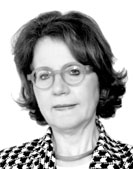 Dr Ioanna AnastasopoulouCEDR Panel Admission: 2016Languages:English, Greek “Wonderful presence, brilliant at creating rapport and establishing communication where everybody else has failed.”
Panagiotis Mparas, CEO Philips Hellas SAOverviewDr Ioanna Anastassopoulou is a lawyer, senior partner in the law firm Papapetros, Papangelis, Tatagia & Partners [PPT Legal], with offices in Athens and Piraeus. As a lawyer, she has advised and represented many clients in Greece over the last 39 years. Ioanna became a CEDR accredited mediator in 2006. She is one of the first accredited mediators in Greece and has actively promoted alternative dispute resolution as a founder and President of the Hellenic Mediation and Arbitration Centre. She participated in the ad-hoc Committee of the Ministry of Justice entrusted with the implementation in Greece of the EU Mediation Directive. Ioanna is lead trainer for CEDR in Greece and Cyprus. She has recently advised banks, real estate agents, stock exchange companies and distribution companies.Summary of Dispute resolution experienceCases successfully mediated by Ioanna include matters such as:Commercial ContractsClient-agency relations.Sales of goods and Services.Contract renegotiations.Purchase and sale of private businesses Merger and acquisitionsDistribution and agency agreementsPartnership /ShareholderPropertyLandlord and tenant – commercial and residential, including rent disputes and lease renegotiations as well as eviction disputes.Boundary disputes – including issues of land ownership, deeds, statute of limitations, commercial leases.Building access disputes.Lease renegotiations.Noise and light issues.Employment & WorkplaceBehavioural issues.Performance issues and bonus disputes.Termination of contract.Her experience also include: Employment and Work Place , Clinical Negligence, Healthcare and pharmaceuticals, Matrimonial DisputesProfessional BackgroundA law graduate in Athens (University of Athens), Ioanna Anastassopoulou obtained her PhD (Doctorat d’Etat) in Paris at the University of Paris 2 on International Private Business Law after having studied European Law at the College of Europe in Bruges (Belgium) under a scholarship of the College, and Trade Mark and Patent Law (DESS de Propriété Industrielle) at the University of Paris 2. Ioanna qualified at the Athens Bar in 1981 and practised in Athens in the family firm until 1991 when she joined PPT Legal as partner. Ioanna practices in the field of mediation, negotiation and ADR, shareholder and partnership disputes/corporate governance, EU Law, Mergers & Acquisitions, Distribution & Agency Agreements, Competition Law, Investment Protection, Trademarks & Copyright, General Labour Law, Patents, Intellectual Property Law and General Corporate/Commercial Law. Ioanna wrote numerous articles on her field of activities published in Greece and outside Greece.Personal Mediation StyleIoanna is a firm believer in thorough preparation and places great emphasis on pre-mediation contact with the parties and their representatives. Able to build rapport easily during this time and the early stages of mediation, she works actively to assist the parties in viewing their dispute as a shared obstacle, one that can be overcome by effective communication between them. She is not afraid to test the parties if needed, and is highly pragmatic in helping consider options for settlement.